        Westosha Central High School   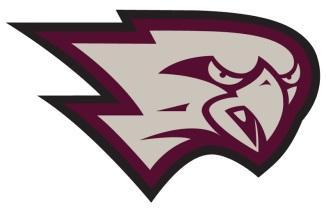 ALTERNATIVE TRANSPORTATION FORM2023-2024 School YearPlease allow my son/daughter _______________________ to use alternative transportation from the following season (i.e., Girls Volleyball, Dance, etc.):  We understand that Westosha Central High School normally requires students to travel to and from contests with school-provided transportation. By electing to use alternative transportation after/to the contest, we understand that the school has the right to approve or deny such requests. When choosing to take alternative transportation home, the following conditions must be met:	1) Must obtain coaches approval.	2) No student can ride to or from an event with anyone but a coach (medical 	    circumstances) or parent/legal guardian.We understand that situations occur where students need to use transportation other than what is provided by the school. In these situations, students may be allowed to ride home only with their parent/guardian, if the parent/guardian asks and receives permission directly from the coach at the competition. I have reviewed the preceding statements and agree that Westosha Central High School has considered the safety of our son/daughter and has provided acceptable conditions for the use of alternative transportation. Please return the form to your coach for approval.  Signed (Parent or Guardian): ___________________________ Date: ____________Signed (Coach) _______________________________________ Date: ____________